Solicitud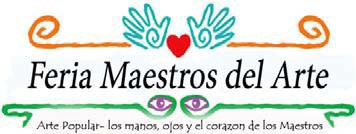 Feria Maestros del Arte 15-17 de noviembre, 2024La Feria Maestros del Arte es exclusivamente para nacionales mexicanos, por favor no llene esta solicitud si usted no es mexicano, ya que será rechazada.Lea esta carta completa, ya que hay información que necesita enviarnos.¿Qué considera la Feria Maestros del Arte como Arte Popular?El objetivo principal de la Feria Maestros del Arte es la preservación del arte popular mexicano y de las tradiciones y artesanos que lo producen.Como tal, buscamos que las piezas expuestas provengan de expresiones de las diversas comunidades que conforman nuestro país, y que expresen nuestra identidad cultural, estética y valores.Asimismo, buscamos que estas actividades puedan ser una fuente de ingresos digna para las familias de los artesanos y que, a través de un creciente interés del público, estas actividades no se vean amenazadas o sustituidas por la necesidad del artesano de buscar otras actividades económicas.Aunque se aceptan algunas innovaciones al arte popular tradicional, no se considerarán como arte popular las piezas de diseño moderno o las realizadas para el turismo - su aceptación quedará a criterio del Comité de Selección de Artistas.La Feria Maestros del Arte es TU evento — artesano mexicano. No hay costo para los artesanos que asisten: no hay cuota de stand, no hay porcentaje de las ventas que compartir con la Feria.Los artesanos que asisten y viven fuera de la rivera de Chapala, Guadalajara o sus alrededores, se quedan los tres días que están en Chapala con los anfitriones que se han ofrecido para alimentarlos y alojarlos.Los anfitriones juegan un papel muy importante en el éxito de la Feria - además de proporcionar una nueva experiencia cultural, algo que ninguna otra feria ofrece.Los artesanos deben permanecer con el anfitrión asignado durante los tres días de la Feria.Los anfitriones hacen planes especiales para los artesanos durante su estancia, por lo que debes adaparte a sus planes.Los anfitriones deben de estar de acuerdo si deseas ir a otro lugar que no sea la Feria, o la casa de tu anfitrión, por lo que se debe de solicitar autorización al anfitrión para hacerlo.El artesano que sea de alguna manera irrespetuoso con sus anfitriones o que cause problemas, o cometa algún tipo de abuso, ya no será invitado a la Feria de nuevo en el futuro - sin excepciones.Debido a que no hay costos monetarios para que el artesano asista a la Feria, se espera que sus precios sean los mismos que si estuviera vendiendo desde su casa. Los miembros del Comité de Selección de Artistas visitarán su stand durante la feria para confirmar la calidad de su obra y que sus precios son aceptables.Solamente se le pedirá que done dos piezas de su obra: una para una rifa benéfica y otra para el stand de Artistas que Apoyan a la Feria (venderemos esta pieza y el dinero se utilizará para solventar los gastos de la Feria).A la Feria asisten coleccionistas del arte popular, que esperan encontrar piezas de la mejor calidad a la venta a los mismos precios que usted vendería desde su casa.El Comité de Selección de Artistas evalúa las solicitudes tomando en cuenta la calidad artística de su obra, los procesos de elaboración tradicional, así como el diseño y la producción y lo que este arte representa en su comunidad.Tenemos especial consideración por los artesanos que mantienen vivas las tradiciones, los diseños y los métodos antiguos. En este caso, el objetivo es que ciertos procesos no se pierdan y continúen.La Feria está organizada por voluntarios mexicanos y extranjeros para promover y difundir el arte popular mexicano. Ellos trabajan todo el año para montar la Feria para ustedes - trátalos con respeto y cortesía.SU SOLICITUD DEBE ESTAR COMPLETA Y ACOMPAÑADA DE FOTOGRAFÍAS QUE SIGAN LAS DIRECTRICES QUE FIGURAN A CONTINUACIÓN O NO SERÁ TENIDA EN CUENTA.Presente seis (6) fotos de la artesanía que produce,Seis (6) fotos de usted trabajando en la creación de su artesanía.Una o dos (1-2) fotos de usted.LAS FOTOS DEBEN SER ADJUNTADAS, NO INSERTADAS EN SU SOLICITUD.Adjuntar cada foto en forma individual.Si tiene dificultades para rellenar esta solicitud y no tiene a nadie que le ayude, póngase en contacto coninfo@feriamaestros.com, o con el WhatsApp 331 098 4850.Fotos para el sitio web de la Feria Maestros del ArteCada año la Feria destaca a los artesanos participantes en la página web para que los asistentes puedan ver que venderán en la Feria con ejemplos de su trabajo.Como uno de los artesanos participantes, necesitamos su ayuda con fotos tanto de su obra como de su estudio. La página web tiene unas dimensiones muy concretas para las fotos, por eso compartimos esta información.Su teléfono o el de un amigo, puede tomar fácilmente estas fotos. Estas fotos se nos envían a través de WhatsApp.Instrucciones detalladas para las fotos¿Qué es importante en las fotos? Crear una foto cuadrada, centrar su obra de arte en la fotoy enviarnos el tamaño correcto. Las instrucciones detalladas a continuación le ayudarán a crear las fotos necesarias para el sitio web.Crear una foto cuadradaTu foto tiene que ser cuadrada. Muchos teléfonos tienen una opción de foto cuadrada en los ajustes de la cámara. Hecha un vistazo a las opciones de tu cámara o pídele a un amigo que te ayude. También hay aplicaciones gratuitas en Google Play que hacen fotos cuadradas. Descárgate una en tu teléfono si te resulta más fácil.La forma de la foto debería ser la siguiente:No podemos utilizar fotos que sean verticales u horizontales - estas formas:Centrar el arte en las fotosCentrar su arte en las fotos permite a la gente ver sus piezas enteras y entender los detalles de sus obras.Esta es la mejor manera de centrar tu obra de arte:Si su arte es más pequeña, acerca más la cámaraSi su arte es más grande aléjate con tu cámaraDeje espacio alrededor de la obra de arte que está fotograbando para que la gente pueda ver toda la pieza de arte y se vea bien en el sitio web.          Si su arte no está centrado en el cuadrado con espacio alrededor de su obra de arte esto es lo que sucederá: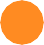 La gente sólo verá una parte de su artetoda la pieza que desea exponer.La gente puede tener difficultadespara entender su arte y el detalle que has puesto en él.Tamaños de las fotos: Tu cámara te ayudará a determinar el tamaño de tu imagen. El sitio web necesita un tamaño mínimo de 1000 x 1000 píxeles. Si tienes fotos más grandes, estaremos encantados de aceptarlas.Cómo enviar tus fotos a través de WhatsApp:  Envía un mensaje de texto al 331 098 4850 con tu nombre en primer lugar Envía otro mensaje con hasta 6 fotos para el sitio webLas fotos deben enviarse antes del 1 de marzo de 2023INFORMACIÓN SOBRE EL ARTISTA¿Cuál es su medio de arte popular? 	¿Cuál es el rango de precios para vender su arte? ______________________________________Nombre completo: 		 Dirección completa: 		 Colonia 	Estado 	Teléfono de WhatsApp: 		Teléfono de casa: 	Correo electrónico: 	Medios Sociales:	Página web: 		 Facebook: 		 Instagram 		 ¿Es usted ciudadano mexicano?	Sí 	No 	¿Cuál es su edad? 	¿Está casado/a?	Sí 	No 	¿Participa su cónyuge en la realización de su arte?Si tiene hijos, ¿participa alguno de ellos en la realización de su arte? 	¿Habla usted inglés? Sí 	No 	¿Otros idiomas? 	¿Tiene tarjetas de visita para repartir al público?Sí 	No 	¿Cómo se enteró de la Feria? 	El maestro debe tener previsto asistir a la Feria.Si no es posible por alguna razón, por favor, explíquelo.Cuéntanos tu historia para que podamos ofrecer una breve biografía tuya para los asistentesPor favor, cuéntanos cómo se inició en el arte popular y por qué su arte se ha convertido en una parte importante de su vida.¿La creación de su arte se ha transmitido en su familia? Durante cuántas generaciones?¿Es una actividad propia de su comunidad?¿Cuántas personas trabajan con usted y en qué parte del proceso trabajan?Enumere los premios o concursos en los que ha sido premiado.En el caso de las cooperativas, explique su historia, su objetivo, su ubicación, el número de personas involucradas y sus logros.¿Quién le acompañará? Se le permite traer a otra persona con usted a la Feria. Por favor, complete la siguiente información: Necesitamos esta información para encontrar un anfitrión para ti. Sólo podemos alojar a dos adultos: NO piense en traer a más de una persona o no se le permitirá exponer en la Feria.Nombre completo 	Edad 	Sexo 	Relación con usted 	¿Es esta persona también un artista? 	NOTA: NIÑOS: En el pasado, la Feria ha tenido problemas con niños que venían a la exposición con usted. Le pedimos que NO traiga niños pequeños. Si tiene una circunstancia especial por la que deba traer a un niño, obtenga primero el permiso poniéndose en contacto con info@feriamaestros.com o por WhatsApp 331 098 4850. Si no cumple con nuestras normas, se le puede pedir que abandone la Feria y regrese a su casa por su cuenta. No tenemos muchas normas, así que respete las que tenemos.La fecha límite para presentar tu solicitud 2024 es el fin de febrero de 2024.Antes de presentarla, revise que esté completa y que haya seguido las instrucciones de presentación.Puede enviarla por correo electrónico ainfo@feriamaestros.com o por WhatsApp al 331 098 4850.Nos pondremos en contacto con usted antes de finales de marzo de 2024 para saber si has sido aceptado en la Feria 2024